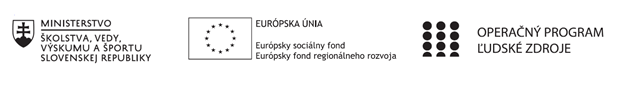 Správa o činnosti pedagogického klubu Príloha:Prezenčná listina zo stretnutia pedagogického klubuPríloha správy o činnosti pedagogického klubu                                                                                             PREZENČNÁ LISTINAMiesto konania stretnutia: ZŠ Sama CambelaDátum konania stretnutia: 09. 06. 2020Trvanie stretnutia: 13:00 – 16:00Zoznam účastníkov/členov pedagogického klubu:Prioritná osVzdelávanieŠpecifický cieľ1.1.1 Zvýšiť inkluzívnosť a rovnaký prístup ku kvalitnému vzdelávaniu a zlepšiť výsledky a kompetencie detí a žiakovPrijímateľZákladná škola Sama Cambela, Školská 14, 976 13 Slovenská ĽupčaNázov projektuZvýšenie kvality vzdelávania na ZŠ Sama Cambela v Slovenskej ĽupčiKód projektu  ITMS2014+312011R070Názov pedagogického klubu 5.6.3. Pedagogický klub - finančná gramotnosť s písomným výstupomDátum stretnutia  pedagogického klubu09. 06. 2020Miesto stretnutia  pedagogického klubuZŠ Sama CambelaMeno koordinátora pedagogického klubuMgr. Anna DávidováOdkaz na webové sídlo zverejnenej správywww.zsslovlupca.edu.skManažérske zhrnutie:krátka anotáciazorientovanie sa v problematike poistiek, uzatváranie a ukončenie poistkykľúčové slovápoistky osobné, poistky nehnuteľností a autaHlavné body, témy stretnutia, zhrnutie priebehu stretnutia: Členky klubu diskutovali o možnosti poistenia a to konkrétne o uzavretí poistky osobnej, havarijnej, PZP, nehnuteľností, poistenie zodpovednosti za škodu  a prípadnom zrušení poistky.Okrem toho sme urobili online prieskum o produktoch a ponukách poisťovní, tieto sme porovnávali a diskutovali sme o prípadných výhodách a rizikách. V orientácii v problematike poisťovníctva nám pomohla aj beseda s finančným poradcom z 1.6.2020.Závery a odporúčania:Získané vedomosti možno využiť pri tvorbe modelovej úlohy pre rôzne ročníky, tieto budú zamerané na prácu s tabuľkami.Vypracoval (meno, priezvisko)Ing. Petra Lesníková, PhD.Dátum09. 06. 2020PodpisSchválil (meno, priezvisko)PaedDr. René KováčikDátum09. 06. 2020PodpisPrioritná os:VzdelávanieŠpecifický cieľ:1.1.1 Zvýšiť inkluzívnosť a rovnaký prístup ku kvalitnému vzdelávaniu a zlepšiť výsledky a kompetencie detí a žiakovPrijímateľ:Základná škola Sama Cambela, Školská 14, 976 13 Slovenská ĽupčaNázov projektu:Zvýšenie kvality vzdelávania na ZŠ Sama Cambela v Slovenskej ĽupčiKód ITMS projektu:312011R070Názov pedagogického klubu:5.6.3. Pedagogický klub - finančná gramotnosť s písomným výstupomč.Meno a priezviskoPodpisInštitúcia1.Mgr. Anna DávidováZŠ Sama Cambela2.Mgr. Dagmar JakušováZŠ Sama Cambela3.Mgr. Renáta MaloveskáZŠ Sama Cambela4.Ing. Petra Lesníková, PhD.ZŠ Sama Cambela